Сдача отчетности по НДФЛ в Москве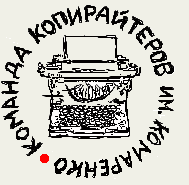 Налог на доходы физических лиц является единственным налогом, который работодатель обязан удерживать из заработной платы сотрудников. Его сумма напрямую зависит от величины начисленной работнику заработной платы.Расчет этого налога проводится при помощи законодательно закрепленных ставок. Единая ставка для физических лиц, которые являются резидентами РФ, составляет 13%. Собранную сумму компания обязана перечислить в бюджет государства через налоговые органы, кроме того, от организации требуется сдача отчетности по налогу на доходы физических лиц в предусмотренной законодательстве форме.Сдача отчетности по НДФЛ в Москве осуществляется по форме 2-НДФЛ. Отчет является документом, входящим в обязательную документацию, и готовится отдельно на каждого сотрудника компании к окончанию календарного года, а затем предоставляется в налоговые органы. Сроки сдачи этого отчета определяются законодательством РФ.Многие мелкие компании стараются сэкономить, и доверяют составление этого отчета, а также ведение всей бухгалтерии приходящим бухгалтерам. Но такое ведение дел связанно с огромным количеством риском, так как бухгалтер может не обладать необходимой квалификацией. Кроме того, если вы платите ему наличными, то у вас могут возникнуть проблемы с налоговыми органами из-за неправильного ведения бухгалтерского учета.Сроки предоставления годовой бухгалтерской отчётности в органы статистикиГодовая бухгалтерская отчетность сдается в обязательном порядке в территориальный орган статистики по месту регистрации предприятия. В случае не сдачи или несвоевременной сдачи компания понесет ответственность в соответствии с нормами действующего законодательства.Годовая отчетность состоит из нескольких частей бухгалтерского баланса: отчета об убытках и прибыли, отчета об изменении капитала, отчета о передвижении денежных средств, а также отчета о целевом применении денежных средств.Сроки предоставления годовой бухгалтерской отчётности в органы статистики составляют девяносто дней со дня окончания отчетного периода.Небольшие предприятия, пытаясь сэкономить, довольно часто прибегают к услугам приходящего бухгалтера для составления и сдачи годового отчета. Такой подход является ошибочным, так как денежное вознаграждение приходящего бухгалтера вполне сопоставима с зарплатой штатного сотрудника или оплатой услуг специализированной компании.Кроме того, приходящий бухгалтер может не обладать необходимой квалификаций. При возникновении проблем в документации или с налоговыми органами, вам придется решать их самостоятельно, так как приходящий бухгалтер не является вашим сотрудником.Несвоевременная сдача отчетности в МосквеСогласно законодательным нормам предприятия обязаны сдавать ежеквартальные бухгалтерские отчеты в налоговые органы, а также в органы статистики не позднее тридцати дней после завершения отчетного периода, а годовые - не позднее девяносто дней.Несвоевременная сдача отчетности в Москве наказывается согласно действующего законодательства. Предусматриваются штрафы за несвоевременное предоставление отчета, а также пеня за каждый день просрочки. Кроме того, существуют последствия несвоевременной сдачи бухгалтерской отчетности для главного бухгалтера и директора в виде административной ответственности и штрафа.Большинство небольших фирм, стараясь сэкономить, прибегают к услугам приходящих бухгалтеров, не задумываясь о том, какие последствия это может вызвать. Во-первых, приходящий бухгалтер может не обладать необходимой квалификацией. Кроме того, он не будет нести никакой ответственности за неправильно составленные или несвоевременно сданные отчеты, так как он официально не числится в штате организации.Во-вторых, работа с приходящим бухгалтером является мнимой экономией, так как стоимость его труда вполне сопоставима с ценой услуг специализированной компании или с окладом штатного бухгалтера.Сдача отчетности в электронном видеСегодня сдача отчетности в электронном виде в Москве получает все большее распространение. Среди достоинств этого подхода стоит отметить:1.	Возможность сэкономить время, которое лучше потратить на проверку отчетности.2.	Возможность серьезно сократить количество и частоту ошибок при помощи специализированной программы, которая автоматически выявляет ошибки.3.	Исключение ошибок со стороны налоговой инспекции, которые возникали из-за того, что служащим приходилось вводить все данные в базу вручную.4.	Повышение оперативности при получении справок из органов, ответственных за прием отчетности.Не рекомендуется доверять составление отчетов в электронном виде приходящему бухгалтеру, лучше всего поручить эту работу специализированным организациям, оказывающим услуги по сдаче бухгалтерской отчетности в электронном виде в офисе бухгалтерской компании.Кроме того, приходящий бухгалтер не несет ответственности за несвоевременную сдачу или неправильное составление отчета, потому что он не числится в штате вашей фирмы. В большинстве случаев услуги специализированных компаний обходятся значительно дешевле, чем стоимость работы приходящего бухгалтера.